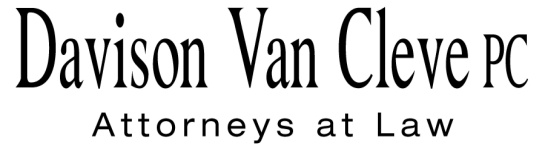 TEL (503) 241-7242     ●     FAX (503) 241-8160     ●     jog@dvclaw.com333 S.W. TaylorPortland, OR 97204November 29, 2016Via Electronic Filing and Federal ExpressMr. Steven V. KingExecutive DirectorWashington Utilities & Transportation Commission1300 S. Evergreen Pk. Dr. S.W.P. O. Box 47250Olympia, WA  98504-7250Re:	Puget Sound Energy Schedule No. 451: Large Customer Retail Wheeling, Advice No. 2016-28Docket UE-161123Dear Mr. King:		Please find enclosed the original and five (5) copies of the Protective Order Signatory Pages for Tyler C. Pepple, Jesse O. Gorsuch, Teresa D. Slominski, Rebecca A. Zagorski and Bradley G. Mullins on behalf of the Industrial Customers of Northwest Utilities in the above-referenced docket. 		Thank you for your assistance.  If you have any questions, please do not hesitate to call.						Sincerely,						/s/ Jesse O. Gorsuch						Jesse O. GorsuchEnclosuresCERTIFICATE OF SERVICEI hereby certify that I have this day served the attached Protective Order Signatory Pages of the Industrial Customers of Northwest Utilities upon the parties below via electronic mail and by First Class U.S. Mail, postage prepaid.DATED this 29th day of November, 2016.Davison Van Cleve, P.C.	/s/ Jesse O. GorsuchJesse O. GorsuchKen Johnson 
Director – Rates & Regulatory Affairs
Puget Sound EnergyP.O. Box 97034, PSE-08NBellevue, WA 98009-9734ken.s.johnson@pse.comJason KuzmaPerkins Coie, LLP10885 N.E. Fourth St.Bellevue, WA 98004-5579jkuzma@perkinscoie.comSteve W. ChrissDirector, Energy and Strategy AnalysisWalmart Stores, Inc.2001 SE Tenth StreetBentonville, AR 72716-0550stephen.chriss@walmart.comJoni Bosh 
Northwest Energy Coalition
811 1st Avenue
Seattle, WA 98104
joni@nwenergy.orgWendy GerlitzNorthwest Energy Coalition1205 SE FlavelPortland, OR 97202wendy@nwenergy.orgJeff Roberson 
Assistant Attorney General
WUTC
P.O. Box 40128
Olympia, WA 98504-0128
jroberso@utc.wa.govSimon J. ffitch	Attorney at Law321 High School Rd. NE, Suite D3, Box No. 383Bainbridge Island, WA 98110simon@ffitchlaw.comChristopher M. CaseyAssistant Attorney GeneralWUTCP.O. Box 40128Olympia, WA 98504-0128ccasey@utc.wa.govSheree CarsonPerkins Coie, LLP10885 N.E. Fourth St.Bellevue, WA 98004-5579scarson@perkinscoie.comLisa GafkenOffice of the Attorney General800 Fifth Avenue, STE 2000Seattle, WA 98104-3188LisaW4@atg.wa.govVicki M. BaldwinParsons Behle & Latimer201 South Main St. Ste. 1800Salt Lake City, UT 84111vbaldwin@parsonsbehle.comKurt J. BoehmJody Kyler CohnBoehm, Kurtz & Lowry36 East 7th St. Ste. 1510Cincinnati, OH 45202kboehm@bkllawfirm.comjkylercohn@bkllawfirm.comLiz ThomasBenjamin Mayer
K&L Gates LLP
925 Fourth Avenue
Seattle, WA 98104
liz.thomas@klgates.comben.mayer@klgates.comJason Kuzma
Perkins Coie, LLP
10885 NE 4th Street, Suite 700
Bellevue, WA 98004-5579
jkuzma@perkinscoie.comIrene PlenefischGovernment Affairs DirectorMicrosoft CorporationOne Microsoft WayRedmond, WA 98052irenep@microsoft.comShawn CollinsThe Energy Project3406 Redwood AvenueBellingham, WA 98225shawn_collins@oppco.org(via e-mail only)